należy wypełnić wszystkie dostępne pola poniżej: / all available fields below should be filled out:3)	oświadczenie musi być podpisane przez osobę prawnie uprawnioną do reprezentowania Wnioskodawcy
the declaration must be signed by a person legally authorized to represent the Applicant4)	niniejsza pozycja musi być wybrana / this point must be chosen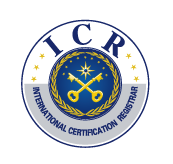 ICR Polska Sp. z o.o. / ICR Polska Co., Ltd.Data wydania:
Date of issue:10.12.2021Wniosek o przeprowadzenie oceny sprzętu
Application for equipment assessmentWydanie nr:
Edition No.:1F-P-07-01-1Wniosek o przeprowadzenie certyfikacji sprzętu na zgodność z wymaganiami Rozporządzenie (UE) 2016/631
Application to conductequipmentcertificationaccording with Regulation (EU) 2016/631Nowy
Newdo Certyfikatu nr:
to Certificate No.:Wniosek o przeprowadzenie certyfikacji sprzętu na zgodność z wymaganiami Rozporządzenie (UE) 2016/631
Application to conductequipmentcertificationaccording with Regulation (EU) 2016/631Rozszerzenie zakresuScopeextensionAPPLICANT INFORMATIONAPPLICANT INFORMATIONAPPLICANT INFORMATIONAPPLICANT INFORMATIONAPPLICANT INFORMATIONAPPLICANT INFORMATIONAPPLICANT INFORMATIONCompany name:Address:VAT number:e-mail:Osoba do kontaktuContact personAdres email / E-mailAdres email / E-mailApplicant statusmanufacturerauthorisedrepresentativeauthorisedrepresentativedistributordistributorimporterApplicant statusMANUFACTURER INFORMATION (to be filled if the applicant is not the manufacturer)MANUFACTURER INFORMATION (to be filled if the applicant is not the manufacturer)MANUFACTURER INFORMATION (to be filled if the applicant is not the manufacturer)MANUFACTURER INFORMATION (to be filled if the applicant is not the manufacturer)Company name:Address:e-mail:Osoba do kontaktuContact personAdres email / E-mailOpis wyrobu / Product descriptionOpis wyrobu / Product descriptionProduct Name:Product Type(s):Opis różnic typów wyrobu (jeżeli występują)Description of differences between product's types (if applicable)Product Category:Trademark:Intended use:Dane techniczne / Product technical data (zgodnie z danymi w dokumentacji technicznej / according to data in TCF)Dane techniczne / Product technical data (zgodnie z danymi w dokumentacji technicznej / according to data in TCF)Dane techniczne / Product technical data (zgodnie z danymi w dokumentacji technicznej / according to data in TCF)Dane techniczne / Product technical data (zgodnie z danymi w dokumentacji technicznej / according to data in TCF)Typ modułu wytwarzania energii A       BMoc maksymalna [kW]Zakres częstotliwości [Hz]Poziomstatyzmu [%]Zastosowane systemy zabezpieczeńInne:OpiszasadydziałaniaDescription of mode actionDokumentacja / DocumentationZakres dokumentacji douzgodnienia z ICR Polska Sp. z o.o. na etapie składania wniosku.List of required technial documentation shall be agreed at the stage of application.	do wniosku dołączono dokumentację techniczną potwierdzającą wskazane parametry, w tym 
the followingTCFconfirmingdeclaredparametersisattached,including:Oświadczenia Wnioskodawcy3) / Applicant’s commitments3)Imię i nazwisko / Name Stanowisko / Position 	Zobowiązujemy się do spełnienia wymagań dotyczących wnioskowanej oceny i przekazania wszelkich informacji koniecznych do jej przeprowadzenia. Znane są nam Zasady i Wymagania Dotyczące Certyfikacji Wyrobów w ICR Polska Sp. z o.o.4).We commit to meet and follow requirements for the requested assessment and provide all necessary information needed to its conduct. Rules and requirements concerning product certification in ICR Polska Co., Ltd. are aware and clear.4).	Wyrażamy zgodę na przedstawienie przez ICR Polska Sp. z o.o. oferty dopuszczającej wykonywanie części czynności certyfikacyjnych, w tym badań, przez podmioty zewnętrzne, z którymi ICR Polska Sp. z o.o. ma podpisane stosowne porozumienia4).We agree to submit by ICR Polska Co., Ltd. the offer allowing the performance of some certification activities, including laboratory tests, by external entities with whom ICR Polska Co., Ltd. has appropriate agreements signed4).Data i podpis:Date and signature:   (pieczątka firmy, jeśli istnieje) (company legal stamp if any)	Tak, wyrażamy dobrowolną zgodę na wysyłanie przez ICR Polska Sp. z o. o. oferty marketingowej na podany adres poczty elektronicznejYes, we voluntarily agree to receive from ICR Polska Co., Ltd. marketing offer on given e-mail address!Wszystkie informacje zawarte w niniejszym wniosku traktowane są przez ICR Polska Sp. z o.o. jako poufne.Po pozytywnej ocenie wypełnionego wniosku zostanie wysłana do Państwa oferta na przeprowadzenie procesu certyfikacji.
All information contained in this document shall be considered confidential by ICR Polska Co., Ltd.After the positive assessment of the completed application form the offer to perform certification process will be sent to you.